385438, а. Ходзь, ул. Краснооктябрьская, 104, Кошехабльский район, Республика Адыгеятел.факс: 8(87770) 9-67-40E-mail: Xodzinskoe@mail.ru; сайт:  adm-hodz.ruРАСПОРЯЖЕНИЕ«25» августа 2022г.                                       №22                                       а. ХодзьВ соответствии с положением о проведении на станице Даховская праздничного мероприятия «Фестиваль Адыгейского сыра»Направить 27, 28 августа 2022года в ст. Даховскую, к 6ч.00мин. для участия праздничного мероприятия «Фестиваль Адыгейского сыра участников Конкурса в количестве 10 человек:1.Абезуанова Фатима Мухарбиевна2.Арданова Джанщир Туркубиевна3.Афашагова Замират Тагировна4.Борсова Марина Рамазановна5.Керефова Маряна Каплановна6.Бричева Нуриет Мухарбиевна7.Кунашева Фатима Казбековна8.Афашагова Айщет Амербиевна9.Апазаова Зурет Схатбиевна10.Апичева Анжела Бислановна11. Бижева Света Аминовна12.Бегеретова Саида СхатбиевнаОтветственность во время следования на праздник и в период его проведения возложить на заместителя главы администрации Афашагову З.Т.Маршрут следования на праздник: Ходзь – Майкоп -Даховская - Майкоп-Ходзь.Контроль за исполнением распоряжения оставляю за собой.И.о.главы МО «Ходзинское сельское поселение»                           З.Т.АфашаговаРЕСПУБЛИКА АДЫГЕЯМУНИЦИПАЛЬНОЕ ОБРАЗОВАНИЕ«ХОДЗИНСКОЕ СЕЛЬСКОЕ ПОСЕЛЕНИЕ»385438 а. Ходзь, ул. Краснотябрьская , 104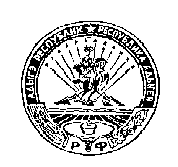 АДЫГЭ РЕСПУБЛИКМУНИЦИПАЛЬНЭ  ГЪЭПСЫКIЭ ЗИIЭ «ФЭДЗ  КЪОДЖЭ ПСЭУПI»385438 къ. Фэдз,Краснооктябрьска иур №104